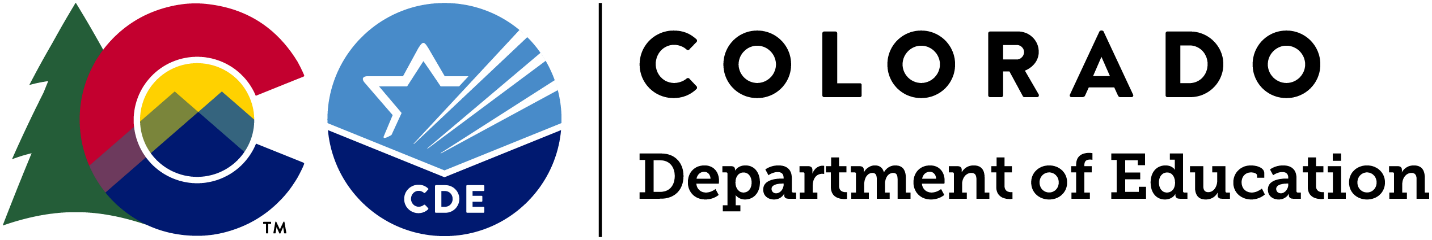 Approved Facility Schools DirectoryJULY 2022Approved Facility Schools OverviewFacility schools are residential, day treatment and hospital programs that are approved by CDE to receive school finance funding, hire their own teachers and provide educational services to the students placed with them by a public agency. Legislation in 2008 established the Facility School Unit at CDE, provided funding for the development of a centralized student record system for facility schools and established the Facility Schools Board. The Facility Schools Board is charged with adopting graduation requirements and is given authority to issue high school diplomas to students enrolled in facility schools. It is also charged with developing/adopting curriculum to be implemented by all facility schools and implementing an accountability system for facility schools.Facility Schools BoardSteven Ramirez, Interim Chairman, facility school representative, Chief Executive Officer of Shiloh Home, Inc. Sonjia Hunt, Facility school representative, Director of Special Education, Hilltop Youth Services (Hilltop Day Treatment)Elizabeth Lucier, state placing agency representative, Program Director / Placement Supervisor, Dungarvin Carolena Steen, school district representative, Assistant Superintendent, Cheyenne Mountain School DistrictLaura Writebol, county Department of Human Services representative, Education Liaison, Denver Department of Human ServicesMylynda Herrick, parent/former student representativeKelly O’Shea, school district representativeBansbach Academy at Denver Children’s Home				303-399-48901501 Albion St., Denver, CO 80220	Director of Special Education: Jennifer GutierrezEmail: jgutierrez@denverchildrenshome.org Phone: 720-530-8084Fax: 303-399-9846Assistant Principal:                Brook Houchens                Email: bhoutchens@denverchildrenshome.org                Phone: 303-399-4890 x213Admissions:Laura AguiarEmail: laguiar@denverchildrenshome.org Phone: 303-399-4890 X238Specialized Program Focus:Provides education and therapeutic services for severely traumatized youth. All students have a mental health diagnosis and 85% experience a special education disability. In addition, there are two classrooms specializing in supporting students with lower cognitive abilities gain needed life skills.Website: Denver Children’s Home(http://www.denverchildrenshome.org)Other Information:Gender: male and femalePlacing agencies:  DHS, mental health, school districts, private insurance, out of stateYears of operation: 143Ages: 10-18Grades: 4-12Average number of students: 55Average length of stay: 3 months – 1 yearType of program: residential, day treatment, school onlyDistrict of Residence: DenverCedar Springs	2135 Southgate Rd., Colorado Springs, CO 80906	Email for School: deon.roberts@uhsinc.com Director of Special Education:Deon RobertsEmail:  deon.roberts@uhsinc.com Phone: 719-329-5404Fax: 719-632-8720Education CoordinatorRegina HicksEmail: Regina.hicks@uhsinc.comAdmissions:Kellie HeldermanPhone: 719-633-4114Requirements: copy of insurance card, proof of legal guardianship, copy of birth certificate, copy of immunization record, copy of latest physical exam, copy of any court orders, and a medical questionnaireSpecialized Program Focus:Students who have acute psychiatric programs, substance abuse issues and emotional difficultiesWebsite: Cedar Springs Behavior Health Center(http://www.cedarspringsbhs.com)Other Information:Gender: male and femalePlacing agencies:  Private insurance, public agencies, parents Years of operation: 26Ages: 5-21Grades: Prek-12Average number of students: 24 residential,38 acuteAverage length of stay: 3 months for residential, 5 days for acuteType of program:  residential, acute care, PHP (for tutoring)District of Residence:  Harrison 2Community Reach Center 		303-853-340011285 Highline Dr., Northglenn, CO 80233	Email for School: l.manzik@communityreachcenter.org Director of Special Education:Laura ManzikEmail:  l.manzik@communityreachcenter.org Phone: 303-853-3459Fax:  303-428-7618Admissions:Laura ManzikEmail:  l.manzik@communityreachcenter.org Phone: 303-853-3459Residential: Student must be on an IEPSpecialized Program Focus:Students must be in special education and be diagnosed with a mental health disorderWebsite: Community Reach Center(http://www.communityreachcenter.org)Other Information:Gender: male and femalePlacing agencies:  school districts, other public agenciesYears of operation: 36Ages: 8-18Grades: 3-12Average number of students: 20Average length of stay: 1 school yearType of program:  day treatmentDistrict of Residence:  Adams 12Denver Health Medical Center 	303-602-3934723 Delaware St., Pavilion M, Denver, CO 80204	Email for School: Michelle.Chastain@dhha.org Director of Special Education:Barb TaylorEmail:  7barbtaylor@gmail.comPhone: 303-717-2370Fax:  303-602-3921Education Coordinator:Michelle ChastainEmail:  Michelle.Chastain@dhha.orgPhone:  303-602-3934Admissions: All admissions are done through the Denver Health Emergency Room and attending psychiatristsRequirements: Patient must be actively homicidal or suicidalSpecialized Program Focus:Students who have acute mental health and behavioral issues Other Information:Gender: male and femalePlacing agencies:  Mental health hold, psychiatristsYears of operation: 17+Ages: 12-21Grades: 6-12Average number of students: 21Average length of stay: 3-10 daysType of program:  hospitalDistrict of Residence:  DenverDevereux Cleo Wallace 				303-438-22848405 Church Ranch Blvd., Westminster, CO 80021	Email for school: cfoster3@devereux.org Director of Special Education:Carrie FosterEmail:  cfoster3@devereux.orgPhone: 303-438-2281School Principal:	Hillary Miller	Email: hmiller3@devereux.org   	Phone: 303-438-2284Admissions:Carrie FosterEmail: educationintakeco@devereux.org Phone: 303-438-2281	Specialized Program Focus:Students with emotional/behavioral disorders who need mental health support and stabilization; autism spectrum disorder; Trauma Informed CareWebsite: Devereux Cleo Wallace(http://www.devereux.org)Other Information:Gender: male, female, transgenderPlacing agencies: DHS, mental health, school districts Years of operation: 76Ages: 10-21Grades: 4-12Average number of students: 50Average length of stay: 9-12 monthsType of program: day treatmentDistrict of Residence:  Jefferson CountyElevation Ability Services			720-524-764814415 E Smoky Hill Rd. Aurora, CO 80015	Email for School: info@elevationcolo.com Director of Special Education:Barb TaylorEmail:  7barbtaylor@gmail.comPhone: 303-717-2370Education Coordinator:Keelee Burtch/Jessica LowEmail: kburtch@elevationcolo.com & jlow@elevationcolo.comPhone: 720-524-7648Admissions:Keelee BurtchEmail: kburtch@elevationcolo.comPhone: 303-493-1483Requirements: Completed intake form with student demographics, immunization record, well-child check within the last 12 monthsWebsite: Elevation Abilities Services(http://www.elevationcolo.com)Specialized Program Focus:Intellectual disability with emotional and behavioral issues Other Information:Gender: male and femalePlacing agencies: school districts Years of operation: 3Ages: 6-16Grades: 1-10Average number of students: 24Average length of stay: TBD based on need of studentType of program: day treatmentDistrict of Residence:  Cherry CreekJ. Wilkins Opportunity SchoolFormerly Griffith Center				719-327-201217 Farragut Ave., Colorado Springs, CO 80909	Email for school: erin.mackey@griffithcenters.org Director of Special Education:Deon RobertsEmail: deon.roberts@griffithcenters.org Phone: 719-327-2008Education Coordinator:Dr. Latisha DonaldsonEmail: latisha.donaldson@griffithcenters.orgPhone: 719-327-2008Admissions:Deon Roberts/Dr. Latisha DonaldsonEmail: latisha.donaldson@griffithcenters.org Phone: 719-327-2008Specialized Program Focus:Students who have been diagnosed with an emotional disability, a significant learning disability or those with offense specific behaviors, GED programming for eligible students Website: Griffith Centers for Children(http://www.griffithcenters.org)Other Information:Gender: male only in residential, male, and female in day treatmentPlacing agencies: DHS, DYC, school districts, private insuranceYears of operation: 93Ages: 5-21 in day tx; 14-21 in residentialGrades: K-12 in day tx; 5-12 in residentialAverage number of students: Day tx 36; residential 30Average length of stay: 6-9 monthsType of program: residential, day treatmentDistrict of Residence:  Colorado Springs D11Hilltop Youth Services(Hilltop Day Treatment)				970-244-05731105 B Colorado Ave, Grand Junction, CO 81501	Email for school: sonjiah@htop.org Director of Special Education:Sonjia HuntEmail: sonjiah@htop.orgPhone: 970-216-6134, cell 970-216-6134Fax: 866-721-2930Education Coordinator:Sonjia HuntEmail: sonjiah@htop.orgPhone: 970-244-0573, cell 970-216-6134Admissions:Day Treatment – Sonjia HuntEmail: sonjiah@htop.orgPhone: 970-244-0573, cell 970-216-6173Requirements: copy of insurance card, copy of social security card, copy of birth certificate, copy of immunization record, copy of latest physical exam, copy of any court ordersWebsite: Hilltop Youth Services(http://www.htop.org/youth)Specialized Program Focus:Students who have significant mental health needs and need services regarding physical, emotional and/or sexual abuse, neglect, or chemical dependency Other Information:Gender: male and femalePlacing agencies: DHS, DYC, private insurance, school districtsYears of operation: 27Ages: 12-18Grades: 6-12Average number of students: 12Average length of stay: 6-8 monthsType of program:  day treatmentDistrict of Residence:   Mesa 51Jefferson Hills LakewoodNew Vistas421 Zang St., Lakewood, CO 80228Director of Special Education:David MolineuxEmail: davidm@jcmh.orgPhone: 303-996-3800Specialized Program Focus:Students who need short term crisis stabilization Website: Jefferson Hills(http://www.jeffersonhills.org)Other Information:Gender: male and femalePlacing agencies: Behavior Health OrganizationsYears of operation: 10Ages: 5-18Grades: K-12Average number of students: 6Average length of stay: 4-5 daysType of program: residentialDistrict of Residence: Jefferson CountyJefferson Hills Lakewood421 Zang St., Lakewood, CO 80228Director of Special Education:David MolineuxEmail: davidm@jcmh.orgPhone: 303-996-3800Specialized Program Focus:Students who have autism spectrum disorders; students who have emotional and behavioral issues Website: Jefferson Hills(http://www.jeffersonhills.org)Other Information:Gender: male and femalePlacing agencies: School districts, CDHSYears of operation: 10Ages: 10-18Grades: 5-12Average number of students: 14Average length of stay: 9 monthsType of program: day treatmentDistrict of Residence: Jefferson CountyLaradon Hall				303-296-24005100 Lincoln St., Denver, CO 80216Special Education Director:Nancy IngallsEmail: nancy.ingall@laradon.orgPhone: 720-974-6870Education Coordinator:Stephanie LunaEmail: stephanie.luna@laradon.orgAdmissions:Kendra PriestEmail: kendra.priest@laradon.orgPhone: 720-974-6870Requirements: Prior to setting a start date the following is needed: Current IEP, most recent re-evaluation, Physical completed within the last year, Medicaid Card, Social Security Card, Birth Certificate, completed consent packet, completed admission packet, Immunizations, Psychological assessment (if available), Physician’s orders for any medication taken at school and/or current list of medication, Court orders (if applicable) Website: Laradon Hall(http://www.laradon.org)Specialized Program Focus:Intellectual disabilities, autism Other Information:Gender: male and femalePlacing agencies: School districtsYears of operation: 68Ages: 5-21Grades: K-12Average number of students: 70Average length of stay: 2-5 yearsType of program: day treatmentDistrict of Residence: DenverNorth Greeley Academy (Alternative Homes for Youth)  970-353-60101110 M. St., Greeley, CO 80631Director of Special Education: Tonya WheelerEmail: tonya.wheeler@ahfy.org Phone: 970-616-5883Fax: 970-353-5636Specialized Program Focus: Sexually abusive behaviors, substance abuse challenges, mental health challenges, and challenges with other criminogenic behaviorsWebsite: Alternative Homes for Youth (http://www.alternativehomesforyouth.org)Other Information:Gender: male Placing agencies: DHS, DYSYears of operation: 42Ages: 12-21Grades: 5-12Average number of students: 8Average length of stay: 9 monthsType of program: residentialDistrict of Residence: Weld County 6Morgridge Academy				303-398-11031400 Jackson St., Denver, CO 80206	Email for School: isaacj@njhealth.org Director of Special Education:Kathy FisherEmail: denfish@aol.comPhone: 303-398-1103Education Coordinator:Jennifer McCulloughEmail: mcculloughj@njhealth.orgPhone: 303-398-1104Admissions:Amy SchoutenEmail: schoutena@njhealth.org Phone: 303-398-1934Requirements: families must make an appointment with the admissions coordinator, fill out our online application (Including medical history and release of information), and provide the following: birth certificate, immunization record, insurance card, and social security card.  A half day shadow and assessment is required before the final admissions decision will be made.Website: Morgridge Academy(https://www.morgridgeacademy.org)Specialized Program Focus:Chronic Illnesses Other Information:Gender: male and femalePlacing agencies: physician referral Years of operation: 41 (school)Ages: 4-14Grades: K-8Average number of students: 70Average length of stay: 4 yearsType of program: day treatmentDistrict of Residence: DenverMount Saint Vincent				303-458-7220      4159 Lowell Blvd., Denver, CO 80211	Email for school: pcordillowaller@msvhome.orgDirector of Special Education:Barb TaylorEmail: 7barbtaylor@gmail.com Phone: 303-318-1792Fax: 303-477-7559Education Coordinator:Myra MarcusEmail: mmarcus@msvhome.org Phone: 303-318-1782Admissions:Ashley MoorePhone: 303-318-1765Email: amoore@msvhome.org Requirements: Copy of insurance card, copy of social security card, copy of birth certificate, copy of immunization record, copy of latest physical exam, copy of any court ordersWebsite: Mount Saint Vincent(http://www.msvhome.org)Specialized Program Focus:Students with emotional/ behavioral needs, Trauma informed care Other Information:Gender: male and femalePlacing agencies: DHS, mental health, school districts, private insuranceYears of operation: 137Ages: 5-13Grades: K-8Average number of students: 30Average length of stay: 14 monthsType of program: day treatment, school onlyDistrict of Residence: DenverPoplar Way Academy (Highlands Behavioral Health)	8565 Poplar Way Littleton, CO 80130	Email for School: deon.roberts@uhsinc.comDirector of Special Education:Deon RobertsEmail:  deon.roberts@uhsinc.com Phone: 719-329-5404Fax: 719-632-8720Education CoordinatorRegina HicksEmail: Regina.hicks@uhsinc.comAdmissions:Ames TabakinPhone: 720-348-2800Requirements: copy of insurance card, proof of legal guardianship, copy of birth certificate, copy of immunization record, copy of       latest physical exam, copy of any court orders, and a medical questionnaireWebsite: Highlands Behavioral Health(https://highlandsbhs.com)Specialized Program Focus:Students who have acute psychiatric programs, substance abuse issues and emotional difficultiesOther Information:Gender: male and femalePlacing agencies:  Private insurance, public agencies, parents Years of operation: approved as a facility school in 2022Ages: 12-18Grades: 7-12Average number of students: 30Average length of stay: 3-7 daysType of program:  hospitalDistrict of Residence:  Douglas CountyROP JeffCO	5924 US 285, Morrison, CO 80465Director of Special Education:David MolineuxEmail: davidm@jcmh.orgPhone: 303-432-5773Fax: 303-697-0235Education Coordinator:Tammie MillerEmail: tammie.miller@rop.comPhone: 303-697-0235Specialized Program Focus:Students who have a behavioral issue and an intellectual disability Other Information:Gender: malePlacing agencies: DHSYears of operation: 4Ages: 12-21Grades: 5-12Average number of students: 6Average length of stay: 6 monthsType of program: specialized group homeDistrict of Residence: Jefferson CountyRoundup School and Day Treatment				719-666-78262121 E. LaSalle St. Suite 100, Colorado Springs, CO 80909	Email for school: kstults@rup.org or rdayton@rup.org Director of Special Education:Barb TaylorEmail: 7barbtaylor@gmail.comPhone: 303-717-2370Fax: 719-227-9952Education Coordinator:Kathy StultsEmail: kstults@rup.orgPhone: 719-210-6486Admissions:Kathy StultsEmail: kstults@rup.orgPhone: 719-666-7826Requirements: current IEPs, completed enrollment packet, immunizations, current physical (annually)Website: Roundup(http://www.rup.org)Specialized Program Focus:Independent living, life skills, credit recovery, improve academic performance Other Information:Gender: male and femalePlacing agencies: school districtsYears of operation: 46Ages: 6-21Grades: K-12Average number of students: 21Average length of stay: 6 monthsType of program: residential, day treatmentDistrict of Residence: Colorado Springs D11Serenity Education and Day Treatment Center				303-699-63733400 S. Fairplay Way, Aurora, CO  80014	Email for School: sedtreatment@smithagencyinc.orgDirector of Special Education:Casey Daly Email: caseyd@smithagencyinc.org Phone: 303-699-6373Education Coordinator:Christy GrahamEmail: christyg@smithagencyinc.orgPhone: 303-699-6373Admissions: Ana ZemanEmail: sedtreatment@smithagencyinc.org Christy GrahamEmail: christyg@smithagencyinc.orgCasey Daly Email: caseyd@smithagencyinc.orgPhone: 303-699-6373Requirements: Student must have an IEPSpecialized Program Focus:Special Education instruction, Affective Education, Occupational Therapy, Speech Therapy, Off-Campus Vocational Services and Job Coaching, Integrated Listening System, BCBA onsite Behavior AnalysisWebsite: Serenity Education and Day Treatment Center(http://www.smithagencyinc.org/what_we_do/serenityeducation.html)Other Information:Gender: male and femalePlacing agencies: DHS, school districts, private insurance Years of operation: 18Ages: 5-21Grades: K-12 18-21 transition servicesAverage number of students: 70Average length of stay: 1-3 yearsType of program: day treatmentDistrict of Residence: AuroraShiloh – Adams Campus				303-932-95997401 Kearney St. Commerce City, CO  80022	Email for school: ktracy@shilohhouse.netDirector of Special Education:Kevin TracyEmail: ktracy@shilohhouse.netPhone: 303-932-9599Fax: 303-973-1269      Director of Special EducationLawrence GreenEmail: lgreen@shilhhouse.netPhone: 303-932-9599Education Coordinator:Bari FoxEmail: bfox@shilohhouse.net            Phone: 303-932-9599Admissions:Kaleigh Davidson /Megan ReimersPhone: 303-932-9599Email: referrals@shilohhouse.net or referrals@shilohhouse.netRequirements: Current IEP, copy of immunization records, physical completed within the last year, health insurance card (if any), Social Security Card, Birth CertificateWebsite: Shiloh House(http://www.shilohhouse.org)Specialized Program Focus:Students with emotional/behavioral disorders who need mental health support and stabilizationOther Information:Gender: male and femalePlacing agencies: DHS, probation, school districts, BHO Years of operation: 30Ages: 6-12Grades: K-6Average number of students: 8Average length of stay: TBD (new programming)Type of program: Unaccompanied Refugee Minor Program in collaboration with Lutheran Family Services. We will also be running another RCCF program called Alternatives to Detention (A2D). This is a pilot program in partnership with Savio House and 8 participating counties to help keep youth out of detention and provide community-based supports. District of Residence: Adams 14Shiloh – Family Resource Pavilion				303-932-95999700 E. Easter Ln., Centennial, CO  80112 	Email for school: ktracy@shilohhouse.netDirector of Special Education:Kevin TracyEmail: ktracy@shilohhouse.netPhone: 303-932-9599Fax: 303-973-1269      Director of Special EducationLawrence GreenEmail: lgreen@shilhhouse.netPhone: 303-932-9599Education Coordinator:Bari FoxEmail: bfox@shilohhouse.net            Phone: 303-932-9599Admissions:Kaleigh Davidson /Megan ReimersPhone: 303-932-9599Email: referrals@shilohhouse.net or referrals@shilohhouse.netRequirements: Current IEP, copy of immunization records, physical completed within the last year, health insurance card (if any), Social Security Card, Birth CertificateSpecialized Program Focus:Students with emotional/behavioral disorders who need mental health support and stabilization, autism spectrum disorder Website: Shiloh House(http://www.shilohhouse.org)Other Information:Gender: male and femalePlacing agencies: DHS, probation, school districts, BHO Years of operation: 30Ages: 10-21Grades: 5-12Average number of students: 25Average length of stay: 10 days-respite; day tx 10 monthsType of program: RCCF, day treatment, school onlyDistrict of Residence: Cherry CreekShiloh – Littleton Campus			303-932-95996400 W. Coal Mine Ave., Littleton, CO   80123 	Email for school: ktracy@shilohhouse.netDirector of Special Education:Kevin TracyEmail: ktracy@shilohhouse.netPhone: 303-932-9599Fax: 303-973-1269       Director of Special EducationLawrence GreenEmail: lgreen@shilhhouse.netPhone: 303-932-9599Education Coordinator:Bari FoxEmail: bfox@shilohhouse.net            Phone: 303-932-9599Admissions:Kaleigh Davidson /Megan ReimersPhone: 303-932-9599Email: referrals@shilohhouse.net or referrals@shilohhouse.netRequirements: Current IEP, copy of immunization records, physical completed within the last year, health insurance card (if any), Social Security Card, Birth CertificateWebsite: Shiloh House(http://www.shilohhouse.org)Specialized Program Focus:Students with emotional/behavioral disorders who need mental health support and stabilizationOther Information:Gender: malePlacing agencies: DHS, probation, school districts, BHO Years of operation: 30Ages: 6-21Grades: K-12Average number of students: 35Average length of stay: 180 daysType of program: QRTP, day treatment, school onlyDistrict of Residence: Jefferson CountyShiloh – Longmont Campus		303-932-95992700 E. Ken Pratt Blvd., Longmont, CO 80504 	Email for school: ktracy@shilohhouse.netDirector of Special Education:Kevin TracyEmail: ktracy@shilohhouse.netPhone: 303-932-9599Fax: 303-973-1269       Director of Special EducationLawrence GreenEmail: lgreen@shilhhouse.netPhone: 303-932-9599Education Coordinator:Bari FoxEmail: bfox@shilohhouse.net            Phone: 303-932-9599Admissions:Kaleigh Davidson /Megan ReimersPhone: 303-932-9599Email: referrals@shilohhouse.net or referrals@shilohhouse.netRequirements: Current IEP, copy of immunization records, physical completed within the last year, health insurance card (if any), Social Security Card, Birth CertificateWebsite: Shiloh House(http://www.shilohhouse.org)Specialized Program Focus:Students with emotional/behavioral disorders who need mental health support and stabilizationOther Information:Gender: malePlacing agencies: DHS, probation, school districts, BHO Years of operation: 30Ages: 11-21Grades: 6-12Average number of students: 16Average length of stay: 180 daysType of program: QRTP, day treatment, school onlyDistrict of Residence: St VraSkyline Academy at MHCD		303-300-62443401 Eudora St., Denver, CO 80207				Email for School: Edewaard@wellpower.orgDirector of Special Education:Deon RobertsEmail: deon.roberts@wellpower.orgPhone: 303-300-6244Fax: 303-355-5002Admissions:Erika EdewaardEmail: Edewaard@wellpower.orgPhone: 303-300-6244Requirements: facility visit by family and/or referring agent, current classrooms' needs/staffing and acceptance by intake team. Student must have an IEP, immunizations, and current physical.        Specialized Program Focus:Students who have significant emotional, mental, or behavioral disorders that prevent them from being successful in traditional school settings, must be in special education Website: Skyline Academy at MHCDhttps://www.wellpower.org/school-age/Other Information:Gender: male and femalePlacing agencies: public school districts, DHS, ABC, other public agencies Years of operation: 16Ages: 6-15Grades: 1-8Average number of students: 24Average length of stay: 9 monthsType of program: day treatmentDistrict of Residence: DenverSouthern Peaks				719-276-7520700 Four Mile Parkway, Canon City, CO 81212	Email for school : Director of Special Education:Tammy AllenEmail: taallen@abraxasyfs.orgPhone: 719-276-7548Fax: 719-276-7505Education Coordinator:John CaseyEmail: jcasey@abraxasyfs.orgPhone: 719-318-6472Admissions:Amber WilliamsPhone: 719-276-7549Email: amwilliams@abraxasyfs.orgRequirements: Completed referral packetWebsite: Southern Peaks(http://southernpeaksrtc.com)Specialized Program Focus:Trauma=based intervention, mental health concerns, conduct/behavioral issues, offense specific needs, drug/alcohol recovery, gender identity struggles, survivors of human trafficking Other Information:Gender: male and femalePlacing agencies: DHS, DYC, Native American tribes, out of state agencies, private insuranceYears of operation: 25Ages: 10-18Grades: 5-12, and post graduate programAverage number of students: 45Average length of stay: 4-6 monthsType of program: residential, psychiatric residential treatment facility (PRTF)District of Residence: Canon City Re-1Spectra Autism Center				303-665-68007205 West 120th Ave, Broomfield, CO 80020	Email for School: Ryan.Daly@spectracenters.org Director of Special Education:Barb TaylorEmail: 7barbtaylor@gmail.comPhone: 303-717-2370Education Coordinator:Ryan DalyEmail: Ryan.Daly@spectracenters.orgPhone: 303-665-6800Admissions:Ryan DalyEmail: Ryan.Daly@spectracenter.orgPhone: 303-665-6800Requirements: Admissions criteria include observation(s) at school, facility visit by family and/or referring agent, current classrooms' needs/staffing and acceptance by Intake Team. Student must have an IEP, immunizations, and current physical.Website: Spectra Centers, Inc.(http://www.spectracenter.org)Specialized Program Focus:Students who have intensive behaviors related to autism spectrum disorders, neurodevelopmental disorders and/or serious emotional disorders.Other Information:Gender: male and femalePlacing agencies: DHS, school districtsYears of operation: 10Ages: 5-21Grades: K-12Average number of students: 55Average length of stay: 3+ yearsType of program: day treatmentDistrict of Residence: Boulder ValleyStarbound Academy 			303-327-97387000 Broadway Unit 208 Denver, CO 80221Director of Special Education: Lori McClurgEmail: Lori.McClurg@gsloinc.com Phone: 720-472-2799Fax: 844-472-2799Admissions:Lara HolzmanEmail: Lara.holzman@gsloinc.comPhone: 720-738-1145                                                                                                                                                            Website: https//www.goldstarlearningoptions.com/Specialized Program Focus:Individualized special education, behavior therapy, applied behavior analytic principles (ABA) commitment therapy (ACT), speech language and occupational therapies. Other Information:Gender: male and femalePlacing agencies: School district, Department of Human Services, private placementsYears of operation: 11 (became facility school on 10/7/21)Ages: 5-21 (ages 5-14 school year 2021-22)Grades: K-12Average number of students: 8 Average length of stay: TBDType of program: day treatmentDistrict of Residence: MapletonSunlight Academy (Centennial Peaks Hospital)			     303-673-99902255 South 88th Street, Louisville, CO 80027                                               Email for School: deon.roberts@uhsinc.com Director of Special Education: Deon Roberts				  Email:  deon.roberts@uhsinc.com 			Phone: 719-329-5404Fax: 719-632-8720Education CoordinatorRegina HicksEmail: Regina.hicks@uhsinc.comAdmissions:Laura Burnett-TubbsPhone: 303-673-9990Requirements: copy of insurance card, proof of legal guardianship, copy of birth certificate, copy of immunization record, copy of latest physical exam, copy of any court orders, and a medical questionnaireSpecialized Program Focus:Students who have acute psychiatric programs, substance abuse issues and emotional difficultiesOther Information:Gender: male and femalePlacing agencies:  Private insurance, public agencies, parents Years of operation: newAges: 12-21Grades: 6-12Average number of students: 22Average length of stay: 3-7 daysType of program:  hospitalDistrict of Residence:  Boulder ValleyTennyson Center for Children 	303-433-25412950 Tennyson St., Denver, CO  80212Director of Special Education:Djuana OsbyEmail: djuana.osby@tennysoncenter.org Phone: 720-855-3433Fax: 303-433-9701Admissions:Alyssa DeisEmail: Alyssa.deis@tennysoncenter.org Phone: 720-855-3475Requirements: IEP, not on sex offender registry, Substance abuse not presenting issue, IQ not below 70 (except for ASPEN), Able to complete basic ADLs, Not medically fragile, Presenting issue is not rooted in conduct disorder, proactive aggression or violence, Social/Emotional deficits, attachments pattern disruptions, trauma history, complex trauma, disruptive behaviors, truancy, PTSD, mood disorders, mood instabilityWebsite: Tennyson Center(http://www.tennysoncenter.org)Specialized Program Focus:Trauma-informed care for kids with trauma histories, ASPEN serves students with cognitive impairments and/or autism spectrum disorders, individual and family therapyOther Information:Gender: male and femalePlacing agencies: DHS, mental health, school districtsYears of operation: 101+Ages: 5-18Grades: K-12Average number of students: 80-100 & Community -BasedAverage length of stay: 200 daysType of program: day treatment, community-basedDistrict of Residence: DenverThe Joshua School				303-758-71712303 E. Dartmouth Ave., Englewood, CO 80113	Email for School: info@joshuaschool.org Director of Special Education:Martha MuthEmail: mmuth@joshuaschool.orgPhone: 303-974-7731Fax: 720-583-6288Education Coordinator:Kate LovingEmail: kloving@joshuaschool.orgPhone: 303-758-7171Leigh Cooper-Director of School Agekcooper@joshuaschool.orgPhone: 303-758-7171Admissions:Michele SahlingPhone: 303-758-7171Email: msahling@johsuaschool.org Requirements: completed Joshua School application, Health checkup less than a year old, Latest Immunization record, Release and procedure for administering daytime medication signed by student's physicianWebsite: The Joshua School(http://www.joshuaschool.org)Specialized Program Focus:Autism, Applied Behavior Analysis, Social Skills Training, Functional Communication, Academic Instruction, Behavior Reduction Other Information:Gender: male and femalePlacing agencies: Denver and surrounding school districtsYears of operation: 14Ages: 6-21Grades: 1-12Average number of students: 32Average length of stay: placed on a year-to-year basisType of program: day treatmentDistrict of Residence: Cherry CreekThe Joshua School Boulder		303-974-77347077 Harvest Rd., Boulder, CO 80301	Email for School: info@joshuaschool.org Director of Special Education:Martha MuthEmail: mmuth@joshuaschool.orgPhone: 303-974-7731Fax: 720-583-6288Education Coordinator:Martha MuthEmail: mmuth@joshuaschool.orgPhone: 303-974-7731Admissions:Nicki MarkussenPhone: 303-974-7732Email: bsarno@joshuaschool.org Requirements: completed Joshua School application, Health checkup less than a year old, Latest Immunization record, Release and procedure for administering daytime medication signed by student's physicianWebsite: The Joshua School(http://www.joshuaschool.org)Specialized Program Focus:Applied Behavior Analysis, autism, social skills training, functional communication, academics instruction, behavior reduction Other Information:Gender: male and femalePlacing agencies: Northern corridor school districtsYears of operation: 7Ages: 6-21Grades: 1-12Average number of students: 16Average length of stay: placed on a year-to-year basisType of program: day treatmentDistrict of Residence: Boulder ValleyThird Way CenterJoan Farley Academy				303-282-815150 W. 5th Ave., Denver, CO 80204Director of Special Education:Amy ThomasEmail: athomas@thirdwaycenter.orgPhone: 303-282-8151Fax: 720-587-3847Education Coordinator:Jen AndersonEmail: janderson@thirdwaycenter.orgPhone: 303-282-8151Admissions:Amber LacyEmail: alacy@thirdwaycenter.org Requirements: Admissions Information for Third Way Center Specialized Program Focus:Therapeutic; Emancipation program Website: Third Way Center(http://www.thirdwaycenter.org)Other Information:Gender: male and femalePlacing agencies: DHS, DYS, mental healthYears of operation: 50Ages: 13-21Grades: 8-12Average number of students: 40Average length of stay: 6 monthsType of program: residentialDistrict of Residence: Denver Public SchoolsThird Way CenterJoan Farley Academy Lowry		303-495-21159100 E. Lowry Blvd., Denver, CO 80230Director of Special Education:Amy ThomasEmail: athomas@thirdwaycenter.orgPhone: 303-282-8151Fax: 720-587-3847Education Coordinator:Lisa SalimanEmail: lsaliman@thirdwaycenter.orgPhone: 303-495-2115Admissions:Amber LacyEmail: alacy@thirdwaycenter.org Requirements: Admissions Information for Third Way CenterSpecialized Program Focus:Emancipation and therapeutic needs Website: Third Way Center(http://www.thirdwaycenter.org)Other Information:Gender: male and femalePlacing agencies: DHS, DYSYears of operation: 11Ages: 13-20Grades: 8-12Average number of students: 30Average length of stay: 4-6 monthsType of program: residentialDistrict of Residence: Denver Public SchoolsValley View Youth Recovery Center				970-384-74811906 Blake, Glenwood Springs, CO 81601Director of Special Education:David MolineuxEmail: davidm@jcmh.orgPhone: 303-432-5773Fax: 970-384-7484Education Coordinator:Ben HirschEmail: Ben.Hirsch@vvh.orgPhone: 970-384-7481Specialized Program Focus:Students diagnosed with substance abuse and mental illness.Website: Valley View Youth Recovery Center(http://www.vvh.org/youth-recovery-center)Other Information:Gender: male and femalePlacing agencies: DHS, private insuranceYears of operation: 26Ages: 12-21Grades: 5-12Average number of students: 16Average length of stay: 42 daysType of program: hospitalDistrict of Residence: Roaring ForkGlossaryDHS: Department of Human Services DYS: Department of Youth ServicesDay Treatment: A program that is licensed through DHS as a day treatment; is approved as a Facility School by CDE to operate a school program where students attend during the day and live in the community. Mental Health: Refers to Community Mental Health organizations such as BHO, ABC, etc. Residential: A program that is licensed through DHS as a residential program; is approved as a Facility School by CDE to operate a school program where students live at the facility.School Only: Refers to a process where a school district places a student in a program licensed as a day treatment for educational services only.